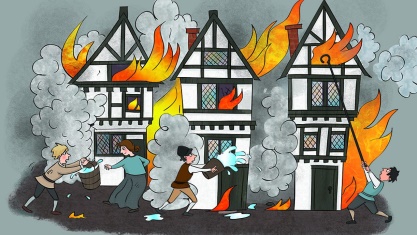 How did 1666 change London?Year 2 Knowledge Organiser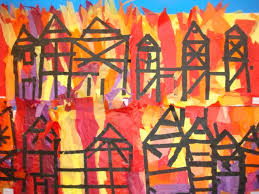 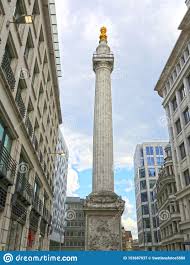 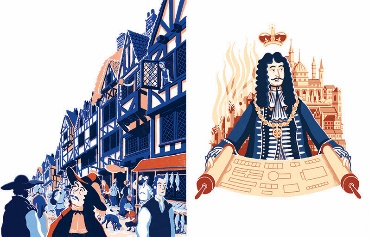 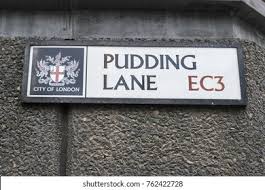 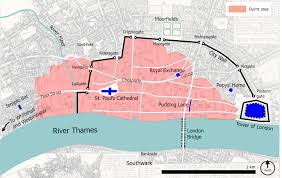 Big QuestionSubject Specific VocabularySubject Specific VocabularyCross Curricular LinksbakeryA place where bread or cakes are made and sold Art: JW TurnerPainting with watercolour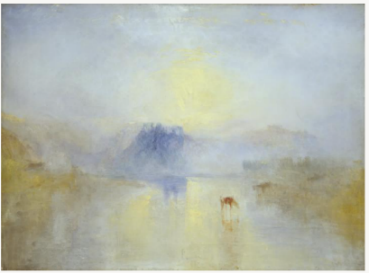 DT-Design, create and assess a house from 1666?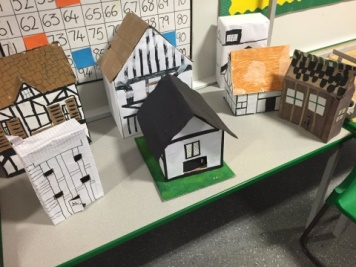 LondonThe capital city of England and the United Kingdom Art: JW TurnerPainting with watercolourDT-Design, create and assess a house from 1666?River ThamesMany people got a boat on the River Thames to escape the fire Art: JW TurnerPainting with watercolourDT-Design, create and assess a house from 1666?diaryA personal record of life’s events Art: JW TurnerPainting with watercolourDT-Design, create and assess a house from 1666?eye-witnessA person who has seen something and can give a description of it Art: JW TurnerPainting with watercolourDT-Design, create and assess a house from 1666?embersSmall pieces of glowing coal or wood in a dying fire Art: JW TurnerPainting with watercolourDT-Design, create and assess a house from 1666?fire-hooksGiant hooks used to pull down houses Art: JW TurnerPainting with watercolourDT-Design, create and assess a house from 1666?fire-breakWhen buildings are destroyed to make a gap so the fire can’t spread Art: JW TurnerPainting with watercolourDT-Design, create and assess a house from 1666?flammableWhen something burns easily Art: JW TurnerPainting with watercolourDT-Design, create and assess a house from 1666?St Paul’s CathedralA Christian building razed to the ground in the fire and rebuilt using designs by Sir Christopher Wren Art: JW TurnerPainting with watercolourDT-Design, create and assess a house from 1666?